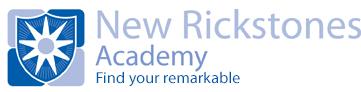 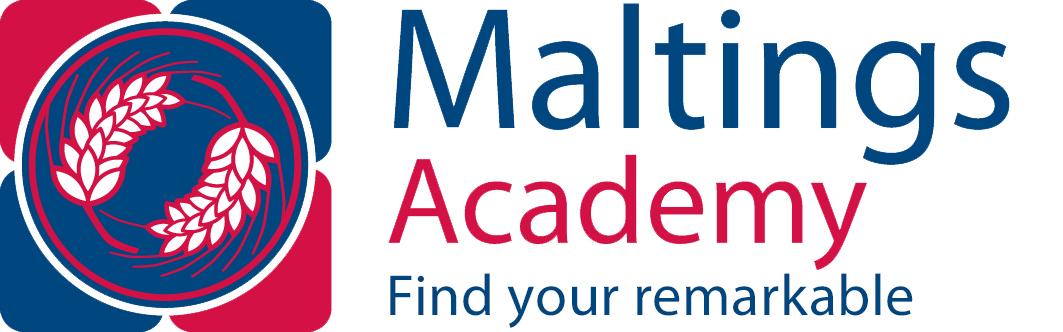 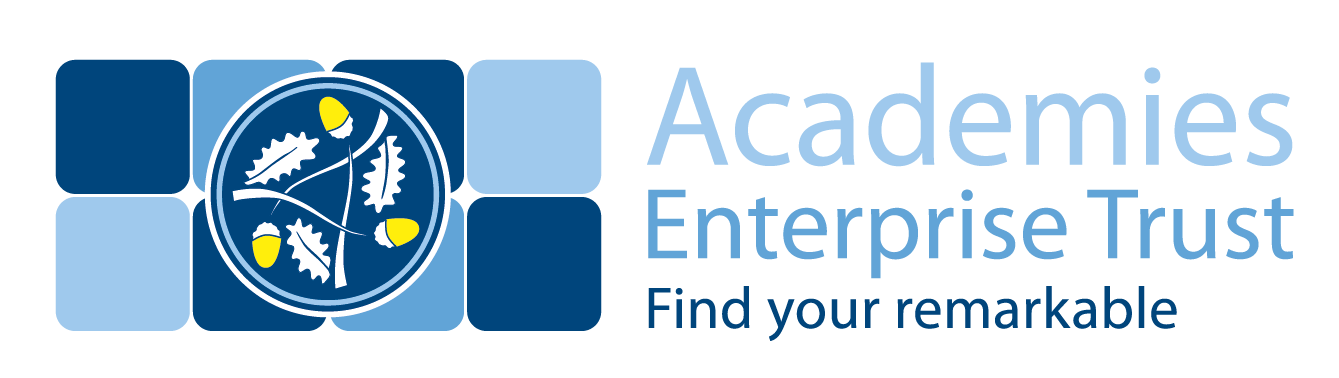 Academies Enterprise TrustJob DescriptionJob Title:	Science TechnicianLocation:		Maltings Academy & New Rickstones AcademyHours of work:		37 hours per week
			40 working weeks (term time plus 5 non-student days plus 1 week holiday working)Reports to:		Senior Science TechnicianPurpose of the Role:To provide practical and administrative support to teaching staff to support science lessons.To promote and adhere to the Trust’s values to be unusually brave, discover what’s possible, push the limits and be big hearted. Responsibilities:PracticalTo prepare students practical lessons including Biology, Physics and Chemistry up to  A Level.To assist with lessons - supporting teachers in practical lessons, demonstrating experiments to students and helping students with projects To maintain equipment and suppliesTo assist cover teachers, providing advice and support on resources availableTo trial new practical lessons for teachers to ensure that they work and are safeAdministrativeTo extract student data for teachers from the School Management Information SystemTo extract internal assessment practical exam data and test sheets from exam board websitesTo photocopy worksheets and resources or arrange this via Reprographics team To make IT room bookings for teachers To maintain a Chemical and Equipment databaseTo order equipment and materials as requiredGeneralTo participate in the appraisal process, taking personal responsibility for identification of learning, development and training opportunities in discussion with line managerTo comply with individual responsibilities, in accordance with the role, for health & safety in the workplaceTo ensure that all duties and services provided are in accordance with the academy’s Equal Opportunities PolicyEmployee value proposition:We passionately believe that every child can discover their own remarkable life. It’s what motivates us around here. We know this vision requires something extra. Which is why at AET, you’ll find more. More opportunities, so you can forge your own path. More care and support, so you can prioritise what matters most. More purpose, for you and for the children we’re inspiring. Come inspire their remarkable with us.Our values: The post holder will be expected to operate in line with our values which are:Be unusually braveDiscover what’s possiblePush the limitsBe big hearted Other clauses:The above responsibilities are subject to the general duties and responsibilities contained in the Statement of Conditions of EmploymentThis job description allocates duties and responsibilities but does not direct the particular amount of time to be spent on carrying them out and no part of it may be so construed.The job description is not necessarily a comprehensive definition of the post.  It will be reviewed at least once a year and it may be subject to modification or amendment at any time after consultation with the holder of the post.This job description may be varied to meet the changing demands of the Academy at the reasonable discretion of the Head of AcademyThis job description does not form part of the contract of employment.  It describes the way the post holder is expected and required to perform and complete the particular duties as set out in the foregoing.Postholder may deal with sensitive material and should maintain confidentiality in all academy related matters.SafeguardingWe are committed to safeguarding and protecting the welfare of children and expect all staff and volunteers to share this commitment.  A Disclosure and Barring Service Certificate will be required for all posts. This post will be subject to enhanced checks as part of our Prevent Duty.July 2019Please sign and return one copy to Human Resources and keep one copy for your records.Signed __________________________________ Date ______________________Print Name _____________________________Person SpecificationJob Title: Science TechnicianDetailEssential requirements:Desirable requirements:QualificationsQualifications required for the roleLevel 3 Science qualification (A Level or equivalent) Knowledge/ExperienceSpecific knowledge/experience required for the roleSpecialist Knowledge/ExperienceExperience in a Science-related roleKnowledge of Health & Safety including COSHH and ESCC regulations in relation to the safe handling and storage of chemicals  Knowledge of safe working practices in relation to the handling and usage of hazardous equipment and tools  Organisation & PlanningExperience of planning and managing a busy workload and conflicting priorities to deadlinesProblem SolvingExperience of resolving problems independentlyPeople Skills & Customer FocusExperience of providing excellent customer service with the ability to be proactive and anticipate students needsExperience of building and maintaining effective relationships with others and negotiating effectively Experience of working effectively as part of a teamPrevious experience in a similar roleSkillsLine management responsibilities (no.)n/aSkillsForward and strategic planningAbility to plan work on a weekly basisSkillsBudget (size & responsibilities)n/aSkillsAbilitiesExcellent literacy & numeracy skillsExcellent IT Skills (G Suite or MS Office)Ability to stay calm under pressureExcellent communication skills with ability to use clear language to communicate information unambiguously both verbally and in writingPersonal CharacteristicsBehavioursResilienceStudent focusedDemonstrate a commitment to equalityTakes responsibility and accountabilityCommitment to Academy aims, ethos & visionCommitment to own professional developmentPersonal CharacteristicsValuesAbility to demonstrate, understand and apply our valuesBe unusually braveDiscover what’s possiblePush the limitsBe big hearted Special RequirementsSuccessful candidate will be subject to an Enhanced Disclosure & Barring Service CheckRight to work in the UKEvidence of a commitment to promoting the welfare and safeguarding of children and young peopleWilling to develop and learn in the role and undertake appropriate training coursesRole requires flexibility to meet academy needs including working at Maltings Academy, New Rickstones Academy and Witham Sixth Form Centre.Role involves manual handlingRequirement to use VDU